【別記参考】〇物件　間取り図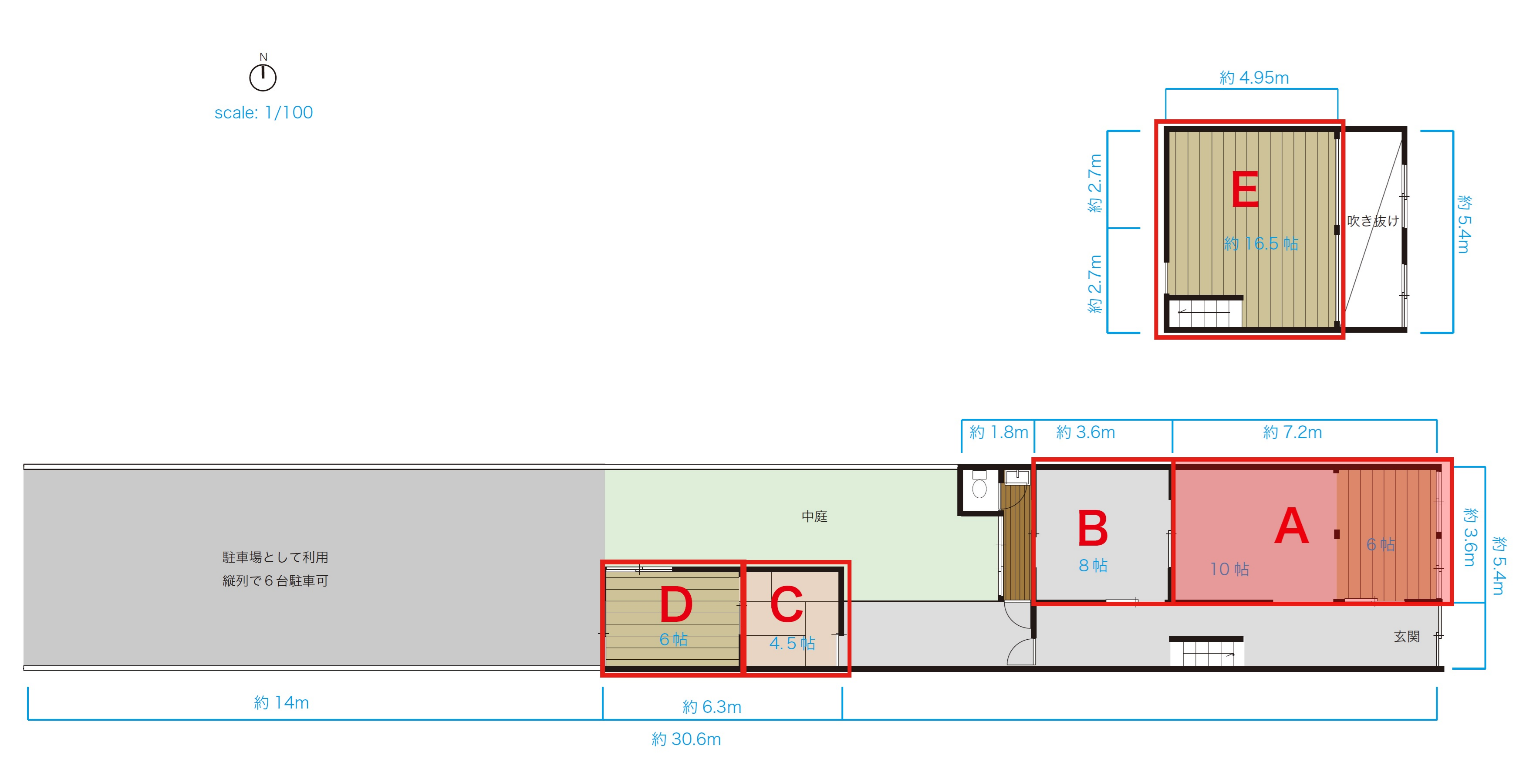 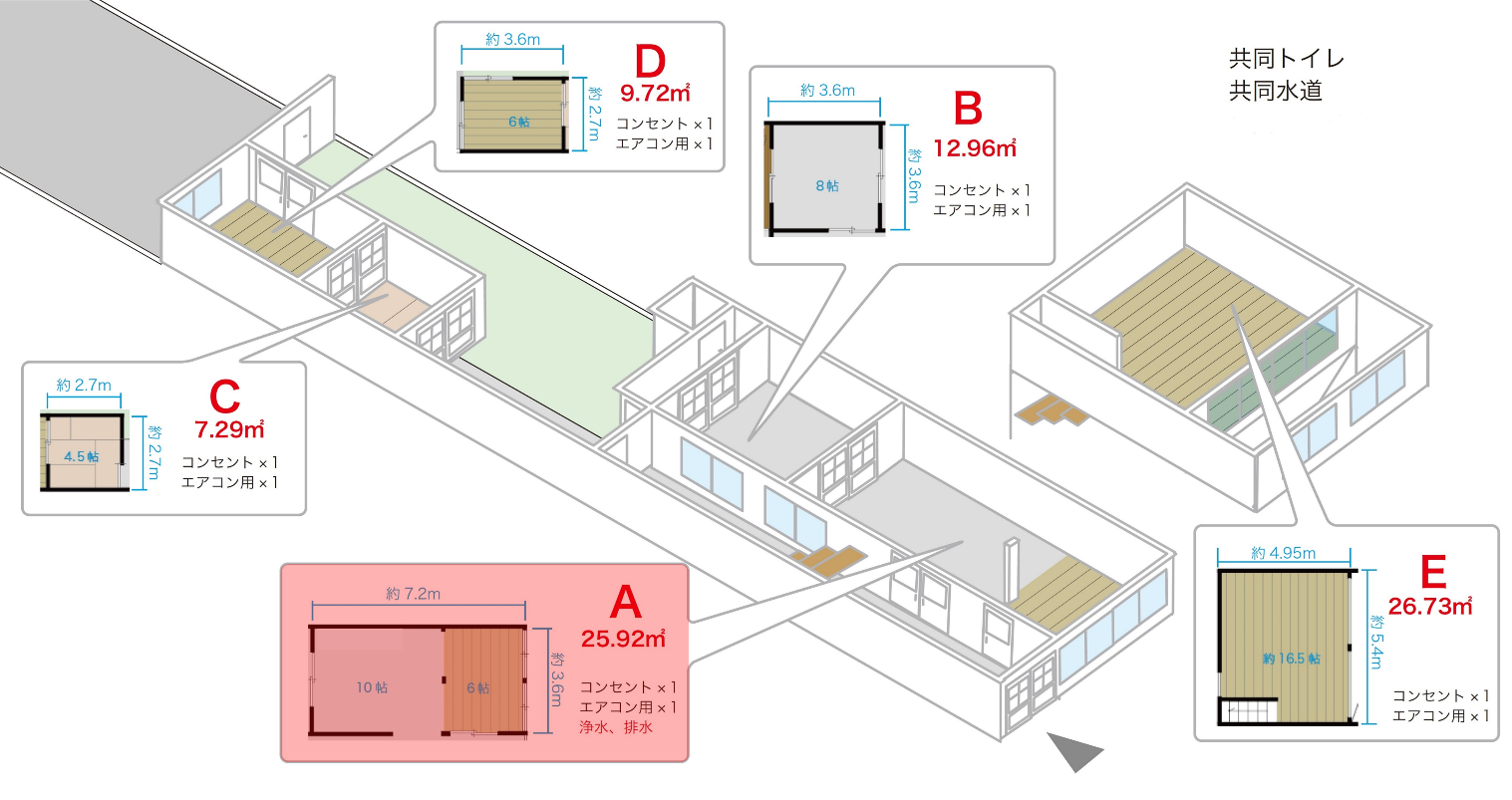 1事業概要三津浜地区に開業を希望する意欲ある出店者を対象に、改修した物件をテナントブースとして貸し出し、三津浜地区に新たなにぎわいを創出する。2対象となる事業者三津浜地区への出店に意欲のある個人・グループ等（すでに起業されている方も対象となります。）3対象業種区画Ａ：飲食店以外の店舗（ただし、軽食は可）4募集数１事業者5募集要件(１)三津浜地区で開業する意思があること。(２)三津浜地区のまちづくりに対する理解や、参加・貢献する意思があること。(３)三津浜地区の歴史や文化に興味があること。(４)出店者自身が事業を継続的に管理できる意思、能力、資金を保持していること。(５)衛生的かつ安全に事業を行うこと。(６)近隣店舗や地域住民と協力的かつ協調性をもって事業を行うこと。(７)特徴のある商品・サービスを提供する店舗であること。（極力、近隣店舗との業種重複がないことが望ましい。）(８)国税、県税及び市税等の滞納がないこと。(９)開業するにあたっては関係法令を遵守すること。(10)共用部分の清掃など物件の維持管理に協力すること。(11)物件全体を使ってイベント・キャンペーン等を行う際は協力すること。(12)出店者が取り扱う商品・サービスが違法でないこと。(13)町内会に加入すること。(14)以下の項目に該当しないこと。〇暴力団、暴力団員、暴力団準構成員、暴力団関係者、総会屋その他の反社会的勢力（以下、まとめて「反社会的勢力」という）に属する。〇反社会的勢力が経営に実質的に関与している。〇反社会的勢力を利用している。〇反社会的勢力に対して資金等を提供し、又は便宜を供与するなどの関与をしている。〇反社会的勢力と社会的に非難されるべき関係を有している。〇応募にあたって、自らまたは第三者を利用して、詐術、暴力的行為、または脅迫的言辞を行う。6店舗の場所松山市三津２丁目１４－２３（松山三津郵便局横）※改修後の店舗の間取り等イメージは別記参考のとおり。7出店期間契約日から２ヶ年間出店可。（再契約あり。）8出店者の経費負担【家賃負担】　家賃として、次の額を出店者が負担する。（税込み）区画Ａ賃貸：３．９万円※また、上記の家賃に加え、２，０００円／1事業者の共益費を負担する。【光熱水費・消耗品費】出店者が賃借する対象区画にかかる費用について、全額負担する。【備品購入費】本物件の施設備品以外は出店者が負担する。【広告宣伝・販促費】出店者自身の事業にかかる広告宣伝費用は出店者が負担する。【その他】出店者の行う事業以外の費用（施設管理費、清掃等）については、三津ハマル担当者と相談のうえ決定する。9申込期間令和６年４月１日（月）～令和６年５月３１日（金）必着10申込方法下記申込先へ出店申込書と応募書類等を直接提出する。（その際、出店希望者へ今後の進め方を説明する。）11申込先三津浜にぎわい創出事務所　三津ハマル○住　　所　松山市住吉２丁目２－２０（旧濱田医院内）○定 休 日　毎週水・木曜日○営業時間　１０：００～１７：００○Ｔ Ｅ Ｌ　０８０－４１５４－３６９６12選考方法応募書類による書類審査⇒通過者に対する面談にて決定。（面談：応募書類提出後、２週間を目処に実施予定。ただし、現在の出店者が応募する場合は、面談を省略する場合がある。）13その他(留意事項)原則として週２日以上、かつ、1日あたり６時間以上の営業を行うこと。休業日は極力、土・日曜日を避けて設定すること。14問合せ先三津浜地区にぎわい創出実行委員会事務局（松山市役所まちづくり推進課）ＴＥＬ：０８９－９４８－６９４２ＦＡＸ：０８９－９３４－１８２１E-mail：sakanoue@city.matsuyama.ehime.jp